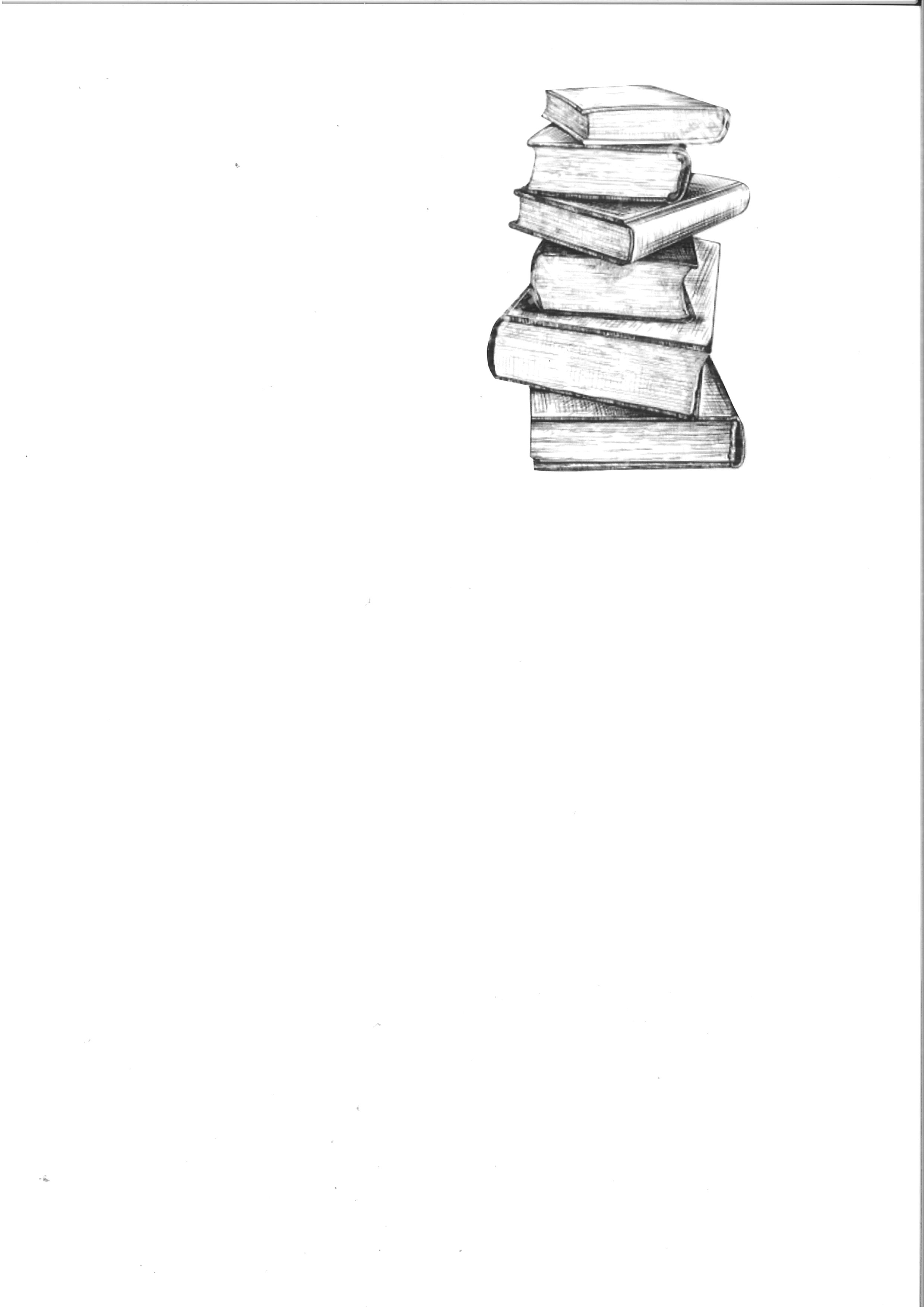      Městská knihovna Sokolovvyhlašuje literární soutěž na téma „Moje knihovna“Soutěž je určena neprofesionálním autorům starším patnácti let z Karlovarského kraje.Podmínky: A/ PRÓZA - autor může přihlásit jednu práci na dané téma v rozsahu maximálně tří stran.B/ POEZIE - autor může přihlásit jednu báseň na dané téma.* Do soutěže lze přihlásit pouze původní práce, dosud nepublikované v jakémkoliv médiu včetně internetu. Účastník soutěže smí svá díla nabídnout ke zveřejnění jinému periodiku či je dát na internet až poté, co budou zveřejněny výsledky soutěže a vítězné práce na webu knihovny případně v Patriotu.       * Práce nesmí překročit povolený rozsah.* Práce musí být odevzdány psané pouze na počítači nebo na stroji, ručně psané budou z hodnocení vyloučeny.* Uděleno bude 1. – 3. místo.* Každá práce musí být odeslána či osobně předána společně s přihláškou na adresu:Městská knihovna Sokolovk rukám Dagmar Holubcové ( holubcova@mksokolov.cz)Zámecká 235601 Sokolov*uzávěrka je 30. června 2020Výsledky budou vyhodnoceny na slavnostním vyhlášení v září 2020. Všichni soutěžící budou o přesném datu vyrozuměni. Pouze účast na tomto setkání garantuje předání případných cen a odměn. 